Art. 1: Met het reglement ‘projectsubsidies’ wil het  Ninove de organisatoren van sportevenementen en sportprojecten (buiten de reguliere werking) ondersteunen en Ninove als sportieve stad promoten.Art. 2:Binnen de perken van de door de gemeenteraad op het budget goedgekeurde kredieten worden subsidies uitgekeerd aan de organisatoren volgens de criteria opgenomen in artikel 9. Art. 3: De gemeenteraad vertrouwt de bevoegdheid om subsidies toe te kennen aan de hoofdorganisatoren toe aan het college van burgemeester en schepenen volgens art. 43§1 van het gemeentedecreet.Art. 4:De subsidiëring wordt geraamd op basis van het aanvraagdossier met financiële prognose.Art. 5:Voor de projectsubsidie komt een sportorganisatie, die voor de Vlaamse regering onder “topsport” valt of een sportorganisatie die buiten de reguliere werking van de club valt of een massa-sportevenement, die/dat georganiseerd wordt op het grondgebied Ninove in aanmerking (minimum start en aankomst, zonder uitzondering).Sportstages komen niet in aanmerking maar vallen onder het reglement subsidies voor sportverenigingen van fysiek actieve sporten en sportieve vrijetijdsbesteding. Verenigingen die reeds een ondersteuning voor deze sportorganisatie krijgen via een ander subsidiereglement van de stad Ninove kunnen niet meer betoelaagd worden via dit reglement. De subsidie mag niet in strijd zijn met eerder genomen beslissingen van het college van burgemeester en schepenen.Indien de organisator geen erkende sportvereniging is of niet aangesloten is bij de sportraad, kan de aanvraag ingediend worden:wanneer het sportinitiatief een ruime uitstraling heeft binnen en buiten groot Ninovewanneer er minimum 100 deelnemers beoogd wordenwanneer de fysieke activiteit van de deelnemers het hoofddoel iswanneer het sportinitiatief plaatsvindt op het grondgebied van Ninove (minimum start en aankomst, zonder uitzondering)wanneer een verzekering lichamelijke ongevallen (voor de deelnemers) en burgerlijke aansprakelijkheid (voor de organisatoren) kan voorgelegd worden.Indien twee of meer organisatoren samen een sportevenement organiseren, dient één van hen de subsidieaanvraag in. De aanvrager blijft verantwoordelijk voor de naleving van de bepalingen in dit reglement.Art. 6:De beoefende sporttak staat vermeld op de sporttakkenlijst van bijlage V bij het decreet van 13 juli 2001 houdende de regeling van de erkenning en subsidiëring van de Vlaamse sportfederaties, de koepelorganisatie en de organisatie voor de sportieve vrijetijdsbesteding of de sporttak wordt aangeboden door een door BLOSO erkende Vlaamse sportfederatie of erkende Vlaamse organisatie van de sportieve vrijetijdsbesteding.Art. 7:De initiatiefnemer is hoofdorganisator en dient tenminste tien weken voor het plaatsvinden van het initiatief een schriftelijke aanvraag te richten aan de sportdienst op het daartoe voorziene formulier dat is te verkrijgen op de sportdienst of via de website van de sportraad.Elke rubriek moet verplicht ingevuld zijn.Indien de maand juli of augustus binnen deze tien weken valt, wordt de aanvraag vijftien weken voor het plaatsvinden van het initiatief ingediend.Bij deze aanvraag dient te worden gevoegd:Een nauwkeurige omschrijving van het sportief initiatief met vermelding van de potentiële medeorganiserende instanties, de doelgroep, de plaats, de datum en het tijdsverloop;Een gedetailleerd budget met alle inkomsten en uitgaven; Naam, adres en telefoonnummer van een persoon die bevoegd is om namens de organisator  te verschaffen, of die bij de beoordeling kan gehoord worden;Het rekeningnummer op naam van de organisator.Art. 8:Het dagelijks bestuur van de stedelijke sportraad adviseert zo snel mogelijk over het al dan niet subsidiëren van het sportproject en het geraamd bedrag. Art. 9:Het bedrag van de subsidies wordt vastgelegd als volgt:Een vast bedrag op basis van kwalitatieve criteria opgedeeld volgens het sportief belang en de uitstraling voor de stad Ninove, dit kan aangetoond worden aan de hand van deelnemerslijsten, draaiboeken, persartikels, facturen, …Indien de organisatie van een sportinitiatief (tornooi, massa-evenement, kampioenschap) tezelfdertijd voor jeugd en volwassenen wordt georganiseerd, telt dit mee als zijnde voor de jeugd wanneer minimum 60% van de deelnemers tot de jeugd behoort (tot en met 18 jaar).Wanneer minimum 20 deelnemers uit minimum 4 Vlaamse provincies komen, is de organisatie Vlaams. Wanneer minimum 20 deelnemers uit minimum 7 provincies komen, is de organisatie nationaal. Wanneer minimum 20 deelnemers uit minimum 5 verschillende landen komen, is de organisatie internationaal.De algemene coördinatie wordt gecommuniceerd bij de info / uitnodiging.100% van de jury en/of scheidsrechters / trainers moet gediplomeerd zijn om de punten te bekomen voor o.l.v. gediplomeerde jury / scheidsrechters / trainers.De EHBO-post wordt aangetoond door middel van de factuur of bevestigingsformulier van het rode of Vlaamse kruis.Bij het officiële Vlaamse of nationale kampioenschap van de competitieve federatie van de beoefende sporttak worden extra punten toegekend op het niveau van de organisatie.Bij het officiële Vlaamse of nationale kampioenschap van de competitieve federatie van de beoefende sporttak worden extra punten toegekend op het niveau van de organisatie.Een variabel bedrag op basis van de kostenraming dat definitief bepaald wordt na het overmaken van het afrekening dossier.Voor deze kosten worden de kosten, aangetoond met officiële facturen, meegerekend uit de volgende limitatieve lijst:ScheidsrechtersHuur sportinfrastructuurKosten voor medische hulppostHuur sportmateriaalSabam / billijke vergoedingVergunningen voor de organisatieVergoeding van lesgevers, vrijwilligersPromotiemateriaalRepresentatiekosten (medailles, bekers, aandenkens)Art. 10:Met het oog op de uitbetaling van het subsidiebedrag, verstrekt de organisator binnen de 2 maand na het plaatsvinden van het initiatief de rekening van inkomsten en uitgaven, samen met de nodige financiële bewijsstukken en het verslag van de activiteit, gestaafd met documenten.De aanvragen zullen afgehandeld worden na het indienen van het afrekeningsdossier en uitbetaald in het jaar volgend op de sportactiviteit.Art.11:De organisator dient in alle publicaties met betrekking tot het project, zoals publiciteit, uitnodigingen, affiches, programma’s, persberichten enz. de (logistieke) ondersteuning door het  Ninove te vermelden en het logo van de stad en de stedelijke sportraad te gebruiken.Tijdens het sportinitiatief wordt de spandoek van de stad Ninove, te verkrijgen op de sportdienst, uitgehangen.Art. 12:De sportverenigingen dienen zich bij hun subsidieaanvraag en bij het afleggen van de verantwoording voor de toegekende subsidies te schikken naar het algemeen reglement betreffende de aanvragen en de verantwoording van subsidies dat door de gemeenteraad in toepassing van de wet van 14 november 1983 betreffende de controle op de toekenning en de aanwending van sommige toelagen zal goedgekeurd worden.Art. 13:Door een aanvraag tot subsidiëring in te dienen, verklaart de vereniging zich akkoord met het reglement.Art. 14Indien zich zaken voordoen die niet in dit reglement zijn voorzien, zal het college van burgemeester en schepenen hierin een principebeslissing nemen die ter advies zal worden voorgelegd aan de sportraad. Daarna wordt de gewone procedure verder gevolgd.Art. 15Het reglement voor subsidiëring van sportprojecten van bijzondere aard, zoals goedgekeurd door de gemeenteraad van 28 mei 2009, wordt opgeheven.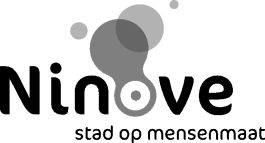 Subsidiereglement voor projectsubsidiesVolwassenenInternationaalOfficieel nationaal kampioenschapNationaalOfficieel Vlaams kampioenschapVlaamsInter- gemeentelijkBinnen groot NinoveOrganisatie sportinitiatief162014161288Draaiboek aanwezig6554444Algemene coördinatie bij 1 persoon3222211O.l.v. gediplomeerde trainers/jury/scheidsrechters2221111EHBO-post aanwezig1111111Meer dan 500 deelnemers 3332222Meer dan 100 deelnemers 2221111Lid van de sportraad2222222JeugdInternationaal+5 landenOfficieel nationaal kampioenschapNationaal+7 provinciesOfficieel Vlaams kampioenschapVlaams+4 provinciesBovenlokaal+6 gemeentenBinnen groot NinoveOrganisatie sportinitiatief20302020151212Draaiboek aanwezig10886666Algemene coördinatie bij 1 persoon3332211O.l.v. gediplomeerde trainers/jury/scheidsrechters4443332EHBO-post aanwezig2221111Meer dan 500 deelnemers 3332222Meer dan 100 deelnemers 2221111Lid van de sportraad2222222Bewezen kostenToegekend subsidiebedrag≥ 0,00 EUR en < 500 EUR  25 EUR≥ 500 EUR en < 1000 EUR  75 EUR ≥ 1000 EUR en < 1500 EUR125 EUR ≥ 1500 EUR en < 2000 EUR175 EUR ≥ 2000 EUR en < 2500 EUR225 EUR ≥ 2500 EUR275 EUR 